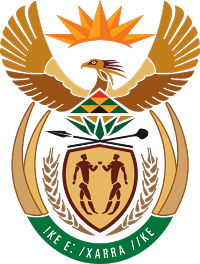 MINISTRY FOR COOPERATIVE GOVERNANCE AND TRADITIONAL AFFAIRSREPUBLIC OF SOUTH AFRICANATIONAL ASSEMBLYQUESTION FOR WRITTEN REPLYQUESTION NUMBER 2021/195DATE OF PUBLICATION:  11 FEBRUARY 2021Mr D J Stubbe (DA) to ask the Minister of Cooperative Governance and Traditional Affairs:Whether, with regard to her reply to question 507 on 16 September 2019 and the follow up-question 180 on 19 March 2020, the firearm audit has been finalised; if not, why not; if so, will she furnish Mr D J Stubbe with a full, comprehensive copy of the report? NW198E	The information used to respond to this question was provided by the Gauteng Provincial Department of Cooperative Governance and Traditional Affairs.Reply(1)	In terms of the Firearms Control Act No. 60 of 2000 an annual stock register must be provided to the Central Firearm Registrar at the end of each year. The South African Police Service (SAPS), Division: Firearms, Liquor and 2nd Goods and Central Firearm Registry conduct annual random inspections to confirm full compliance with the Firearms Control Act No. 60 of 2000. The SAPS inspection was last undertaken in September 2019.(2)	The audit conducted by the Ekurhuleni Metropolitan Police Department took place over a lengthy period and was eventually concluded. However, as indicated above, this armory audit is conducted in terms of the legislation administered by SAPS and therefore, an accurate account of the audit can be requested from the Ministry of Police.Background PQ 195 emanates from PQ 129, which was published on 28 June 2019. Due to the unavailability of the information required to address PQ 129, two follow-up questions were posed by Honourable Waters and Honourable Dr Lotriet. The two questions respectively posed by Honourable Waters and Honourable Dr Lotriet are PQ 507, which was published on 23 August 2019 and PQ 180, which was published on 21 February 2020. In essence, PQ 507 and PQ 180 were a probe on the arms audit in the Ekurhuleni Metropolitan Municipality, which audit was in progress at the time when these questions were received.The National Police Commissioner has been informed about the audit, and the national subcommittee has been established to resolve Official Institution’s Firearm related issues and is meeting on a regular basis.  The meeting is chaired by Brig Bopape from SAPS’ Central Firearm Registry Unit and co-chaired by Brig Spies from the Ekurhuleni Metro Police Department (EMPD) on behalf of all Metro Police Departments.Based on the outcome of the audit, no action was needed against individuals within the Ekurhuleni Metropolitan Municipality since this matter is about the National SAPS Central Firearm Registry and the Official Institution Firearm register that needs to be updated and corrected by the SAPS.The EMPD is currently updating and modernizing its firearm policy in order to align with various legislative prescripts.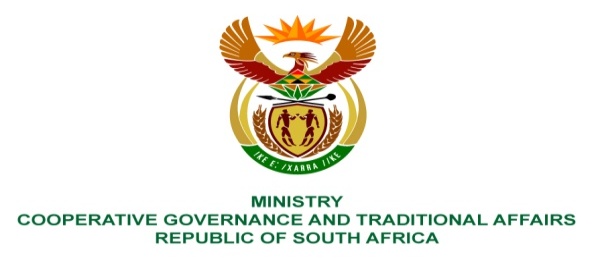 NATIONAL ASSEMBLYQUESTION FOR WRITTEN REPLYQUESTION NUMBER 2021/195DATE OF PUBLICATION: 11 FEBRUARY 2021Herewith a reply drafted by:  Mr Bruce NkgodiMR T FOSIDeputy Director-General: LGSIMDate:							RECOMMENDED/…………………………………MS WILLIAMSON   DIRECTOR-GENERAL: DCOGDATE:SUPPORTED/ ……………………………………..DR NKOSAZANA DLAMINI ZUMA, MPMINISTERDATE: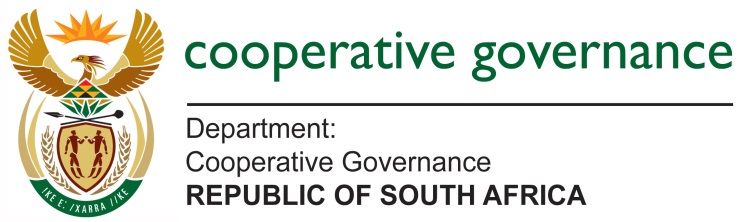 ______________________________________________________________________________________ROUTE FORM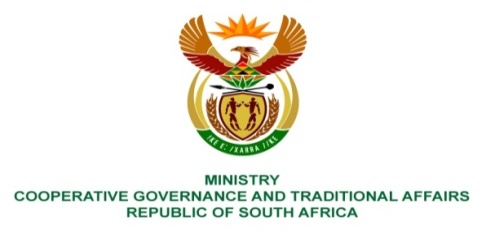 THE MINISTERReference No.: 2021/195SUBJECT:  PARLIAMENTARY QUESTION NO. 2021/195 FOR WRITTEN REPLY: NATIONAL ASSEMBLYDate:   13 April 2021DOCUMENT CLASSIFICATIONDOCUMENT CLASSIFICATIONDOCUMENT CLASSIFICATIONDOCUMENT CLASSIFICATIONDOCUMENT CLASSIFICATIONDOCUMENT CLASSIFICATIONConfidentialSecretTop SecretSUBJECTPARLIAMENTARY QUESTION NO. 2021/195 FOR WRITTEN REPLY: NATIONAL ASSEMBLYPARLIAMENTARY QUESTION NO. 2021/195 FOR WRITTEN REPLY: NATIONAL ASSEMBLYPARLIAMENTARY QUESTION NO. 2021/195 FOR WRITTEN REPLY: NATIONAL ASSEMBLYDRAFTERMr Bruce NkgodiMr Bruce NkgodiMr Bruce NkgodiBRANCHLocal Government Support and Interventions ManagementLocal Government Support and Interventions ManagementLocal Government Support and Interventions ManagementCHIEF DIRECTORATEImprovement ProgrammeImprovement ProgrammeImprovement ProgrammeFILE REFERENCE NOPQ2021/195CELL012 334 0555ROUTESIGNATUREDATEMr C Maduna Director: Improvement ProgrammeMr T FosiDeputy Director General: LGSIMMr Williamson  Director-General: DCOG  Received by:Ministry of Cooperative Governance and Traditional AffairsINSTRUCTIONS / NOTES